附件3孔学堂Logo符号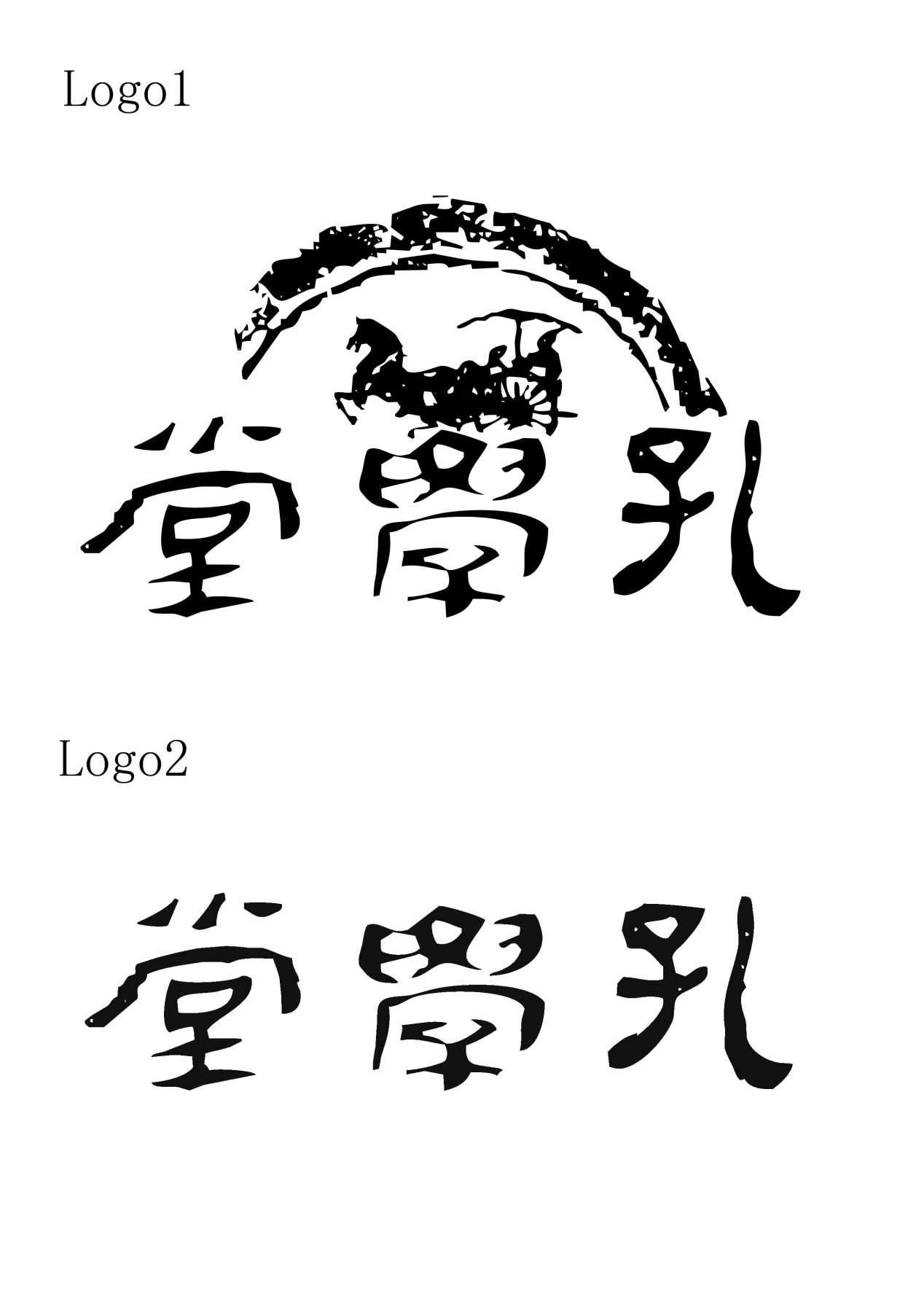 